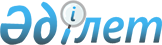 О наименовании улицПостановление акимата города Усть-Каменогорска Восточно-Казахстанской области от 21 ноября 2008 года N 2774, решение Усть-Каменогорского городского маслихата от 25 декабря 2008 года N 11/10. Зарегистрировано Управлением юстиции города Усть-Каменогорска Восточно-Казахстанской области 28 января 2009 года за N 5-1-100      В соответствии с подпунктами 4) и 5) статьи 13 Закона Республики Казахстан от 8 декабря 1993 года «Об административно -территориальном устройстве Республики Казахстан», подпунктом 4) пункта 1 статьи 6 , пунктом 2 статьи 31 Закона Республики Казахстан от 23 января 2001 года «О местном государственном управлении в Республике Казахстан» и на основании заключения Усть-Каменогорской городской ономастической комиссии от 23 октября 2008 года Усть-Каменогорский городской маслихат РЕШИЛ и акимат города Усть-Каменогорска ПОСТАНОВЛЯЕТ: 



      1. Присвоить безымянным улицам села Ахмирово следующие наименования: 

      № 1 – Мерей; 

      № 2 – Еңбекші; 

      № 3 – Қайынды; 

      № 4 – Ұстаздар. 



      2. Государственному учреждению «Отдел жилищно- коммунального хозяйства, пассажирского транспорта и автомобильных дорог города Усть-Каменогорска» обеспечить выполнение работ по наименованию улиц до 28 февраля 2009 года. 

      3. Контроль за исполнением возложить на исполняющего обязанности заместителя акима Жунуспекову С.Ж. 

      4. Настоящие решение и постановление вводятся в действие по истечении десяти календарных дней после дня их первого официального опубликования. 
					© 2012. РГП на ПХВ «Институт законодательства и правовой информации Республики Казахстан» Министерства юстиции Республики Казахстан
				Председатель сессии Председатель сессии Аким города Усть-Каменогорска Аким города Усть-Каменогорска Н. Баранов Т. Касымжанов Секретарь Усть-Каменогорского 

городского маслихата Секретарь Усть-Каменогорского 

городского маслихата Е. Набиев 